Today’s Outcomes:Provide an overview of MNPS’ Data-Informed Decision Making EcosystemModel the MNPS collaborative inquiry process as an approach for developing a data-informed decision making culture.Data-Informed Decision Making Ecosystem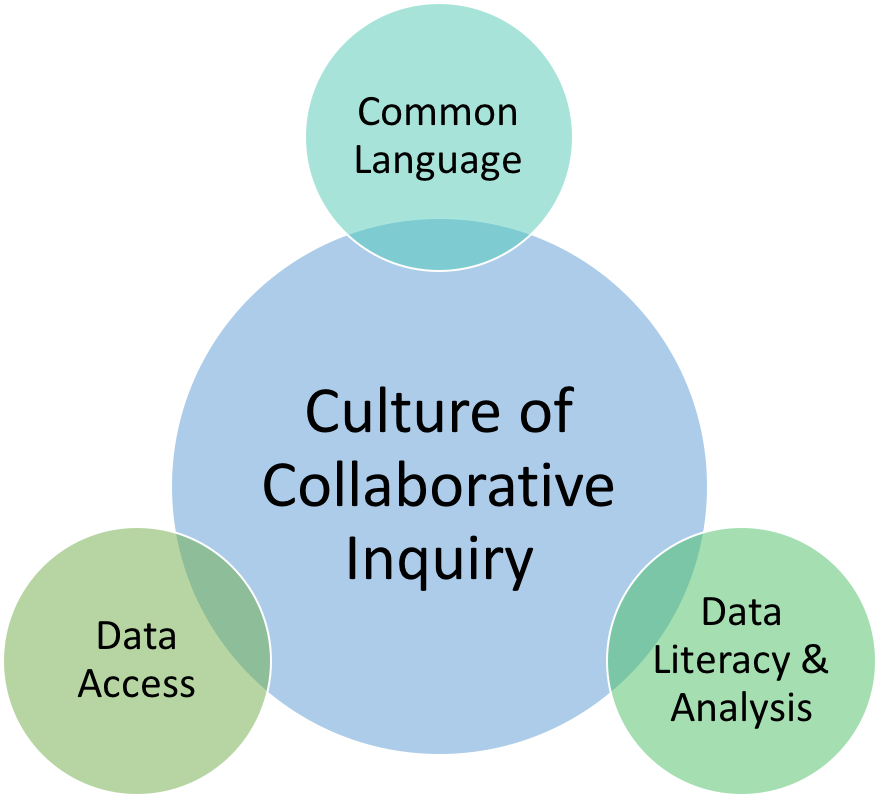 MNPS Collaborative Inquiry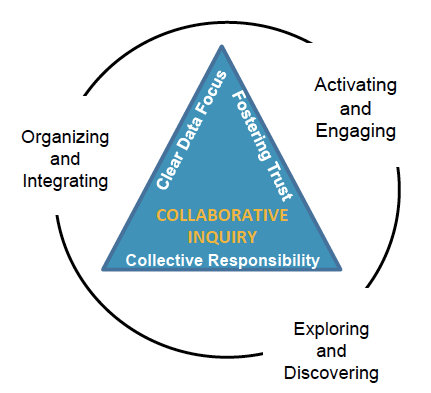 Collaborative Inquiry is a data-based team process that consciously uses the collaborative learning cycle (activating and engaging, exploring and discovering, and organizing and integrating) and the qualities of effective groups (fostering a culture of trust, maintaining a clear focus, taking collective responsibility and data-informed decision-making).Modeling the Collaborative Inquiry ProcessActivating and Engaging---TOPIC: AttendanceMy name is…My relationship to the topic is….My expectations for today are…..Exploring and Discovering—ObservationsMNPS Attendance Journey OverviewCalibrating ActivityMNPS Attendance Data Warehouse Dashboards for 2014 through 2017 Observationsattendance for males and females basically the sameattendance rates for various ethnic groups similar except Asian students have lower absencesED and SWD students have higher absencesLEP students have lower absencesyearly attendance trends by grade levels are similaroverall, yearly attendance trends similarOrganizing and Integrating—RecommendationsGiven the data observations, what might be some recommendations you have for improving attendance for MNPS students?Begin to have an early focus on chronic absenceInvestigate the reasons for students being chronically absent furtherhome connection? having to work?Identify siblings of older students who are chronically absent and try to intervenedeeper dive into why seniors and freshman students have higher chronic absence rates establishing consistent and clear guidelines that can be communicated to families about attendance and restorationadvocate for policy changes about attendance and fundinginvestigate role of transportation issues as related to chronic absenceinvestigate role of school choice as related to chronic absenceWould a later start for high school decrease chronic absence?Consider providing work for students at schoolspartnerships to inform and engage families about attendanceinvestigate MNPS students who are now MNPS parents to provide supportfind out what excites students who are chronically absent and pare them with adults who work in the related areasa program like big brothers/big sisters so if they are not being encourage at home they have someone else to show school is importantReflectionGiven what we have discussed, what might be some actions you take or ideas you implement in your organization?Would like a follow up on some solutions that you have put in place along with how you plan to track the success of those actions.How to leverage data to make our organization successfulimplement culture of collaborative inquiry throughout the organizationinvolve staff at ALL levels in the learning/exploring process (collaborative inquiry)We could help look at spatial issues (geography) and student attendancecross collaboration across departmentsHow to get all metro departments that work with school age children to deliver the same message?Our department needs to better engage with the stakeholders as far as interpreting data.I think we could use some collaborative inquiry processes in our office to investigate what our data is telling us.We may be able to share data regarding youth population in Davidson Co.  The data may show barrier(s) that could help draw a more accurate picture.